Инструкция для поступления онлайн в Воронежский экономико-правовой институт для абитуриентов из Республики КазахстанУважаемые абитуриенты! Для поступления онлайн необходимо пошагово следовать данной инструкции.Открыть страницу «Поступи онлайн» на сайте vepi.ru. На данной странице совершить следующие действия:Заполнить ФИО полностью;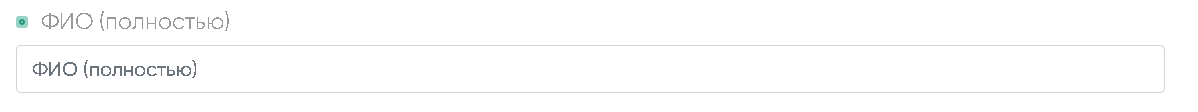 Заполнить дату рождения;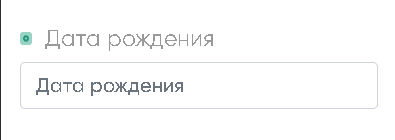 Заполнить контактный телефон (необязательное поле, но желательно для связи с абитуриентом);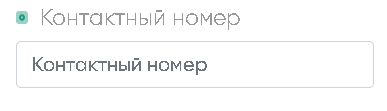 Заполнить адрес электронной почты;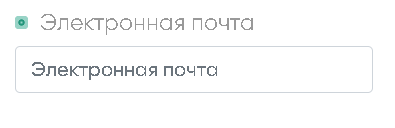 Выбрать уровень образования, которое желаете получить;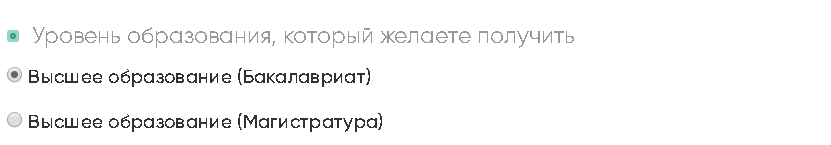 Выбрать направление подготовки, которое абитуриент хочет получить:Высшее образование (Бакалавриат)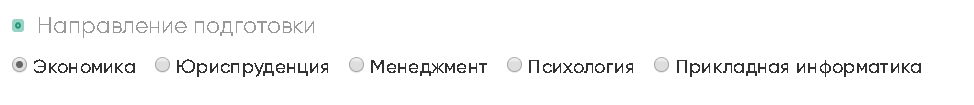 Высшее образование (Магистратура)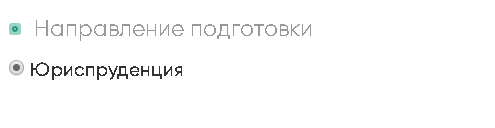 Выбрать форму обучения;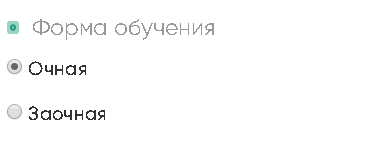 Прикрепить паспорт абитуриента в поле «Паспорт абитуриента». Требуются: главный разворот и разворот с пропиской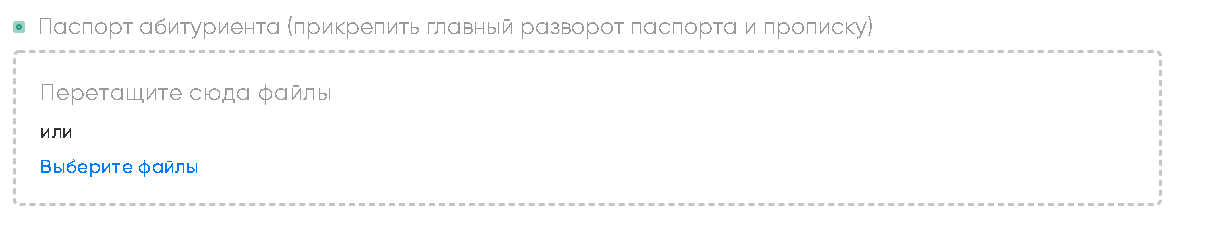 Пример: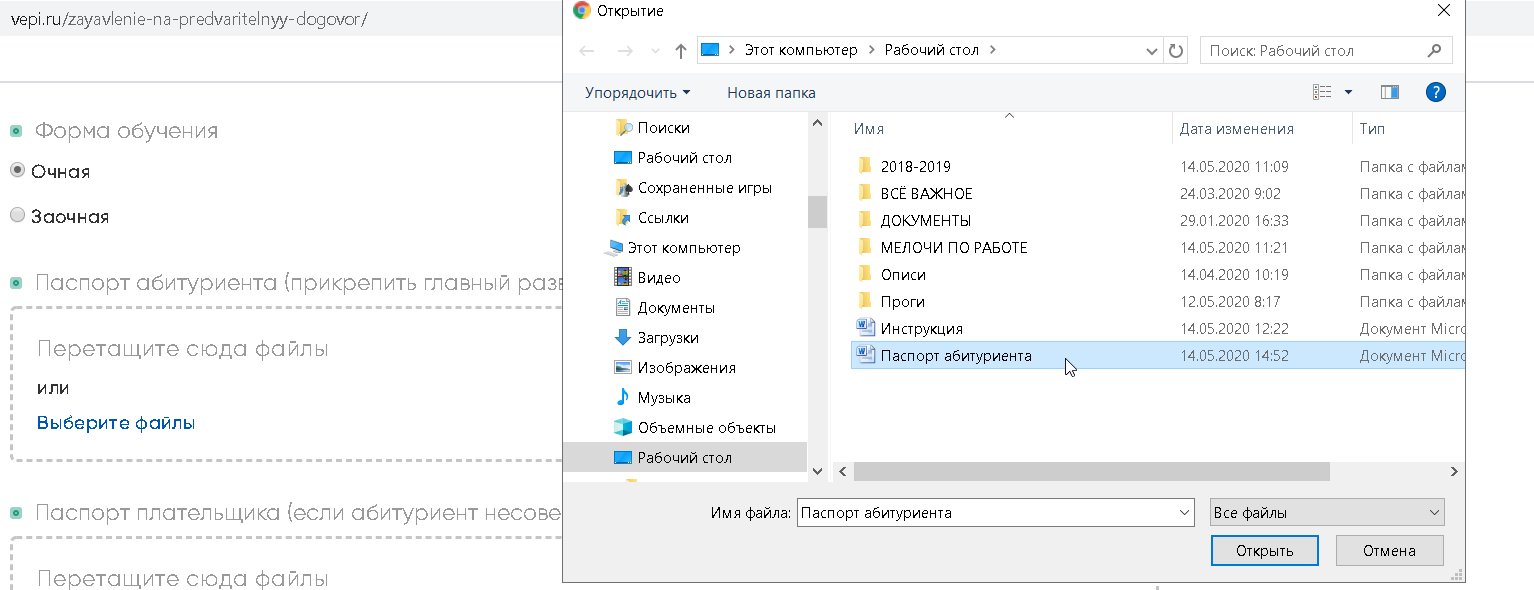 Прикрепить паспорт плательщика, если абитуриент несовершеннолетний. Поле является необязательным. Если паспорт плательщика не прикреплен, это автоматически означает, что плательщиком является сам абитуриент. Аналогично пункту 8;Прикрепить документ об образовании в поле «Документ об образовании». Требуются: главный разворот аттестата/диплома и Приложение аттестата/диплома;
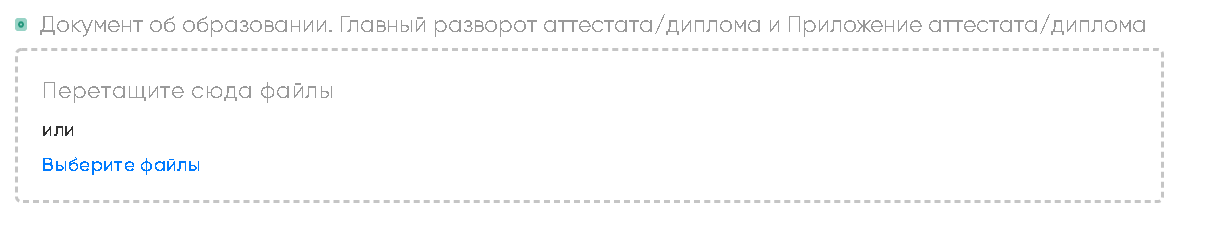 затем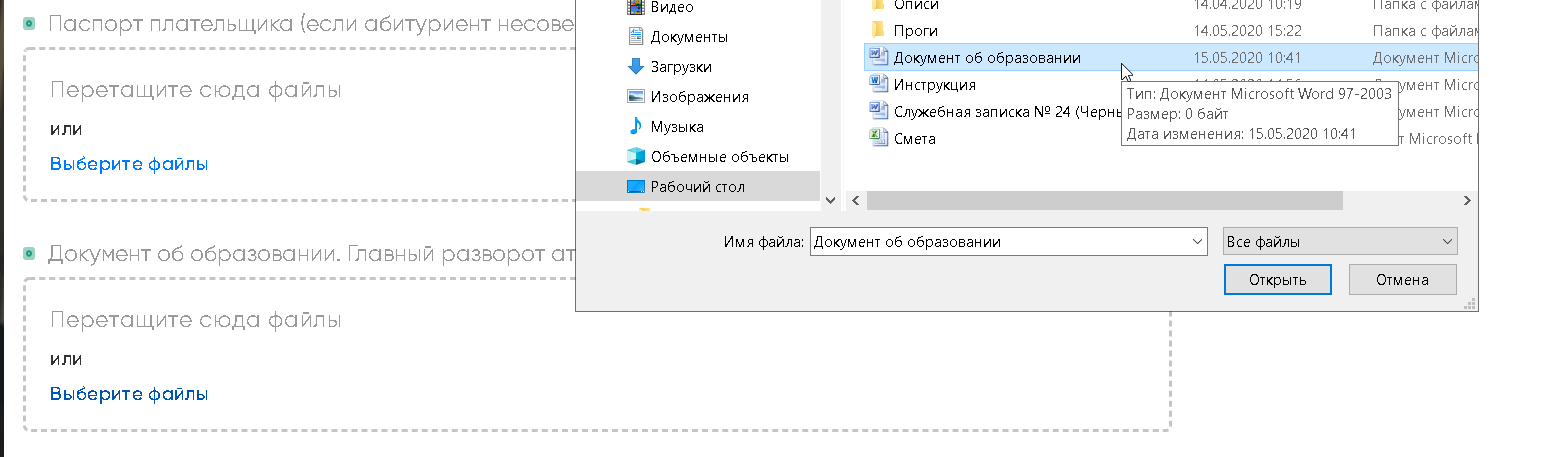 Скачать заявление о приеме, заполнить его;
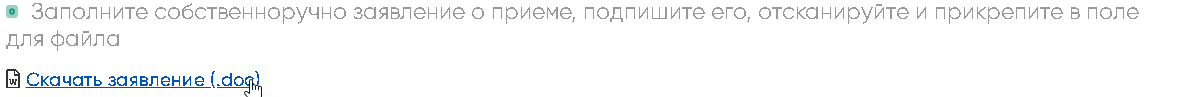 Отсканировать заявление о приеме и прикрепить его в поле «Заявление о приеме»;
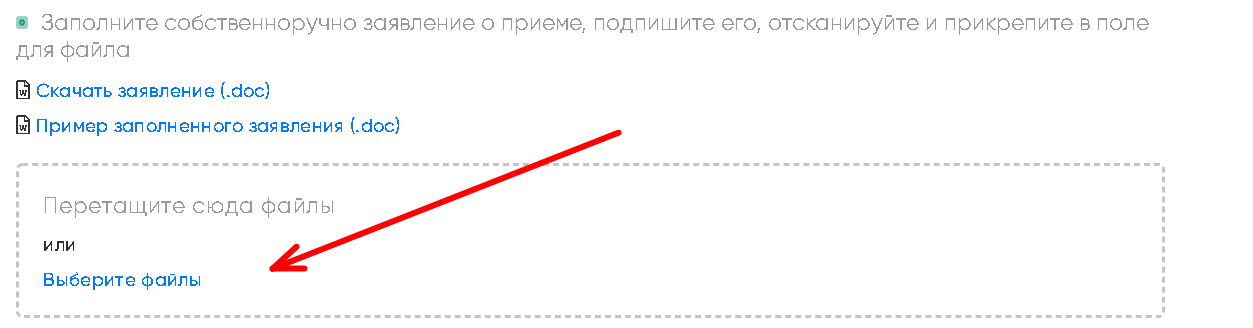 Скачать квитанцию для оплаты и оплатить до указанной даты. Зачисление проводится только при условии оплаты;
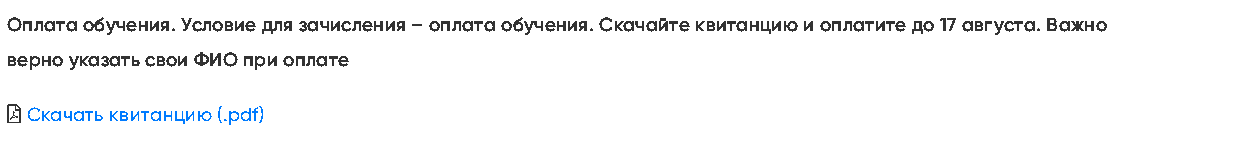 Нажать кнопку «Отправить»;После отправления анкеты специалист приемной комиссии свяжется с Вами по указанной электронной почте для подтверждения поданного заявления. Оплатить обучение важно до 10 октября 2020 годаВажно указывать все данные верно, а также делать разборчивые сканы.